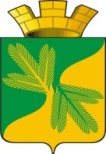 Ханты - Мансийский автономный округ – ЮграСоветский районАДМИНИСТРАЦИЯ ГОРОДСКОГО ПОСЕЛЕНИЯ ТАЁЖНЫЙП О С Т А Н О В Л Е Н И Е 04 февраля 2020 года								                  № 58Об утверждении Перечня видов муниципального контроля и органов местного самоуправления, уполномоченных на их осуществлениеВ соответствии с Федеральными законами от 06.10.2003 № 131-ФЗ «Об общих принципах организации местного самоуправления в Российской Федерации» и от 26.12.2008 № 294-ФЗ «О защите прав юридических лиц и индивидуальных предпринимателей при осуществлении государственного контроля (надзора) и муниципального контроля», решением Совета депутатов от 31.01.2020 № 75 «О Порядке ведения перечня видов муниципального контроля и органов местного самоуправления городского поселения Таёжный, уполномоченных на их осуществление»:1. Утвердить Перечень видов муниципального контроля и органов местного самоуправления, уполномоченных на их осуществление  (приложение).2. Опубликовать настоящее постановление в газете «Вестник Таёжного» и разместить на официальном сайте городского поселения Таёжный.И.о.главы городского поселения Таёжный					Т.В. АнисимоваПриложениек постановлению администрациигородского поселения Таёжныйот 04.02.2020 № 58 ПЕРЕЧЕНЬвидов муниципального контроля и органов местного самоуправления, уполномоченных на их осуществление№Вид муниципального контроляНормативные правовые акты, регламентирующие осуществление вида муниципального контроляИнформация об утверждении административного регламента осуществления вида муниципального контроляУполномоченные органы на осуществление вида муниципального контроля1.Муниципальный жилищный контрольп.9 ч.1 ст.14, ст.20  Жилищного кодекса РФ, п.6 ч.1 ст.14, ФЗ от 06.10.2003 №131-ФЗ «Об общих принципах организации местного самоуправления в Российской Федерации»Постановление администрации городского поселения Таёжный от 05.11.2014 № 187нпа «Об утверждении административного регламента  по предоставлению муниципальной функции «Осуществление муниципального жилищного контроля на территории городского поселения Таёжный»Администрация городского поселения Таёжный2. Муниципальный земельный контрольст.72 Земельного кодекса РФ , п.20 ч.1 ст.14 ФЗ от 06.10.2003 №131-ФЗ «Об общих принципах организации местного самоуправления в Российской Федерации»Постановление администрации городского поселения Таёжный от 12.05.2015 №60нпа «Об утверждении административного регламента по предоставлению муниципальной функции «Осуществление муниципального земельного  контроля на территории городского поселения Таёжный»Администрация городского поселения Таёжный 3.Муниципальный контроль за обеспечением сохранности автомобильных дорог местного значенияп.5 ч.1 ст.14  ФЗ от 06.10.2003 №131-ФЗ «Об общих принципах организации местного самоуправления в Российской Федерации», ч.1 ст.13. ч.2 ст.13.1 ФЗ от 08.11.2007 №257-ФЗ «Об автомобильных дорогах и о дорожной деятельности в Российской Федерации и о внесении изменений в отдельные законодательные акты Российской Федерации»Постановление администрации городского поселения Таёжный от 08.10.2014 №162нпа «Об утверждении административного регламента проведения проверок при осуществлении муниципального контроля за обеспечением сохранности автомобильных дорог местного значения городского поселения Таёжный»Администрация городского поселения Таёжный4.Муниципальный контроль в области торговой деятельностич.1 ст.16 ФЗ от 28.12.2009 №381-ФЗ «Об основах государственного регулирования торговой деятельности в РФ», ч.2 ст.23  ФЗ от 30.12.2006 №271-ФЗ «О розничных рынках и о внесении изменений в Трудовой кодекс РФ»Постановление администрации городского поселения Таёжный от 08.04.2016 № 95нпа «Об утверждении административного регламента  осуществления муниципального контроля в области торговой деятельности на территории городского поселения Таёжный»Администрация городского поселения Таёжный5.Муниципальный контроль за соблюдением Правил благоустройствап.19 ч.1 ст.14 ФЗ от 06.10.2003 №131-ФЗ «Об общих принципах организации местного самоуправления в Российской Федерации» Постановление администрации городского поселения Таёжный от 10.09.2019 №156нпа «Об утверждении административного регламента по осуществлению муниципального контроля за соблюдением правил благоустройства на территории городского поселения Таёжный»Администрация городского поселения Таёжный